RESULTADO – TOMADA DE PREÇO02462EM52052HEAPA2O Instituto de Gestão e Humanização – IGH, entidade de direito privado e sem finslucrativos, classificado como Organização Social, vem tornar público o resultado daTomada de Preços, com a finalidade de adquirir bens, insumos e serviços para o HEAPA -Hospital Estadual de Aparecida de Goiânia, com endereço à Av. Diamante, s/n - St. Condedos Arcos, Aparecida de Goiânia/GO, CEP: 74.969-210.Art. 10º Não se exigirá a publicidade prévia disposta no artigoII. EMERGÊNCIA: Nas compras ou contratações realizadas em caráter de urgência ouemergência, caracterizadas pela ocorrência de fatos inesperados e imprevisíveis, cujo nãoatendimento imediato seja mais gravoso, importando em prejuízos ou comprometendo asegurança de pessoas ou equipamentos, reconhecidos pela administração.OBS: ENVIADO PDF DE CONFIRMAÇÃO BIONEXO COM AS INFORMAÇÕES DE RESULTADOFORNECEDORCÓDIGOITEMQUANT.VALORUNITÁRIO5.002,40VALORTOTAL5.002,40VERTICAL DFSOLUCOES PARASAUDE LTDA CNPJ:74604HASTE FEMORALLATERALIZADACONICO 12/14 030106.295.656/0001-65VERTICAL DF75028704983106774603CABECAFEMORALCERAMICA 12/1432M010101026.435,007.384,001.635,92405,606.435,007.384,001.635,92811,20SOLUCOES PARASAUDE LTDA CNPJ:06.295.656/0001-65VERTICAL DFPROTESE TOTALDE QUADRIL NÃOCIMENTADASOLUCOES PARASAUDE LTDA CNPJ:06.295.656/0001-65VERTICAL DFACETABULO I-HIPREVISIONTRABECULARMETAL TMR 62GPARAFUSO OSSEO6,5 X 25 MMSOLUCOES PARASAUDE LTDA CNPJ:06.295.656/0001-65VERTICAL DFSOLUCOES PARASAUDE LTDA CNPJ:06.295.656/0001-65VALOR TOTAL21.268,5252052/2024Goiânia/GO, 06 de fevereiro de 2024.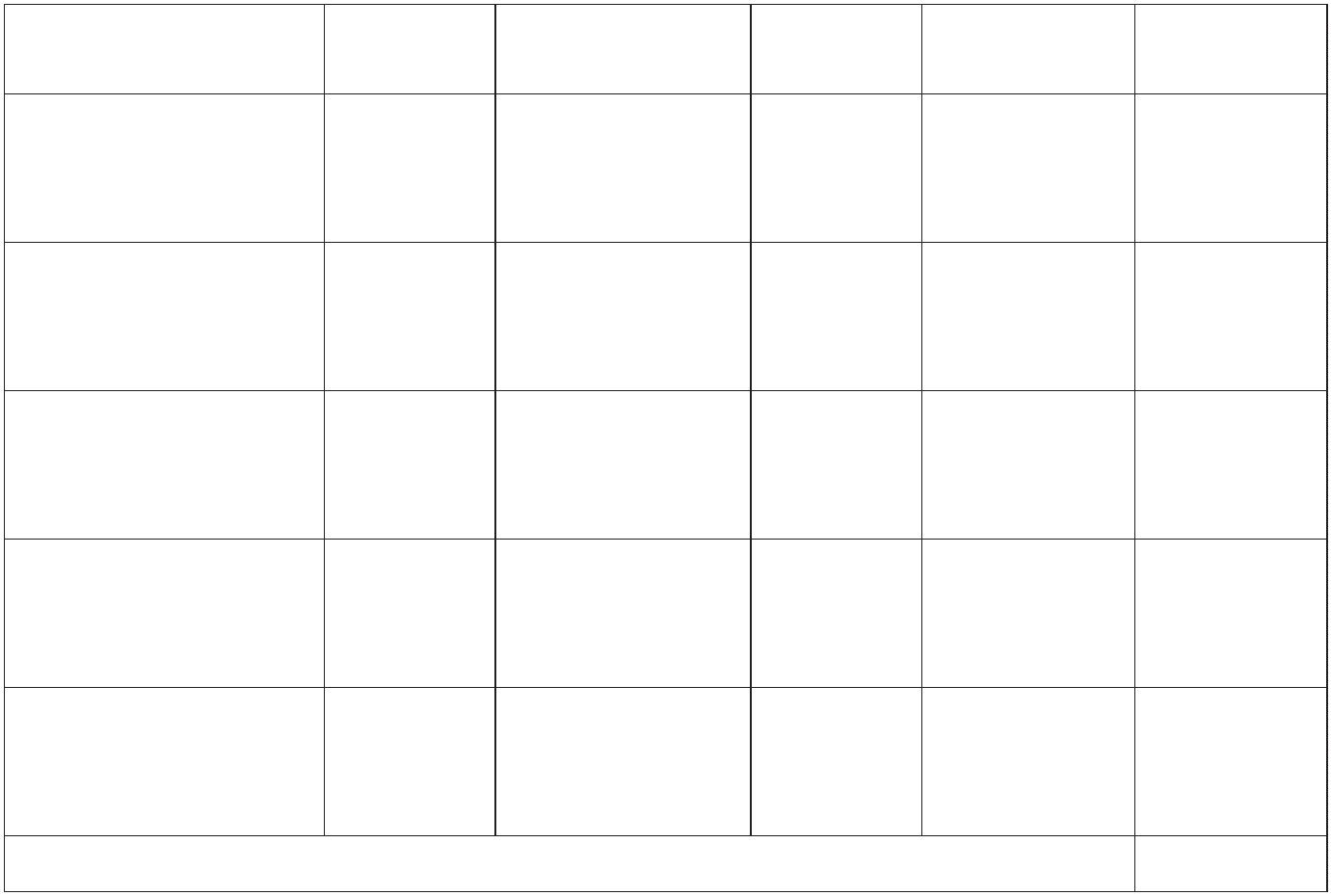 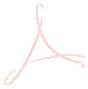 